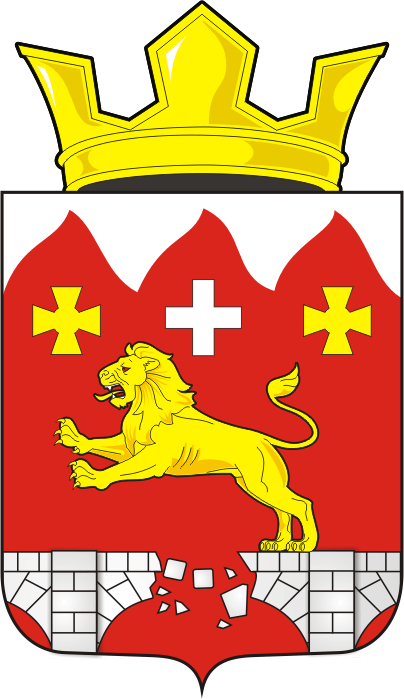 муниципального образования БУРУНЧИНСКИЙ сельсовет Саракташского района оренбургской областитретий созывР Е Ш Е Н И ЕВнеочередного тридцатого заседания Совета депутатовБурунчинского сельсовета третьего созываО внесении изменений и дополнений в решение Совета депутатов Бурунчинского сельсовета № 139 от 25.12.2018г.  и  Положение о выплате компенсации за использование личного транспорта в служебных целях главе сельсовета и  муниципальным служащим  администрации Бурунчинского сельсовета
        Для приведения в соответствии с  Постановлением Правительства РФ от 02.07.2013 № 563 «О порядке выплаты компенсации за использование федеральными государственными гражданскими служащими личного транспорта (легковые автомобили и мотоциклы), руководствуясь  Уставом муниципального образования Бурунчинского сельсовета Саракташского района оренбургской области,  Собрание  депутатов муниципального образования Бурунчинский сельсовет  Р Е Ш И Л:1. Внести изменения и дополнения:-  в  решение Совета депутатов Бурунчинского сельсовета №139 от 25.12.2018г. , согласно приложения 1;-  в  «Положение о выплате компенсации за использование личного транспорта в служебных целях главе сельсовета и  муниципальным служащим  администрации Бурунчинского сельсовета», утвержденное решением Совета депутатов Бурунчинского сельсовета №139 от 25.12.2018г., согласно приложения 2.3. Настоящее решение вступает в  силу со дня его подписания и распространяется на правоотношения возникшие с 01 января 2019 года.Председатель Совета депутатов Глава муниципального образования:                                       А.В. МорсковПриложение 1к решению Совета депутатов МОБурунчинского сельсовета № 145 от 31.01.2019 г.Изменения и дополнения в  решение Совета депутатов Бурунчинского сельсовета № 139 от 25.12.2018 Наименование, Преамбулу решения, решение изложить в следующей редакции:«Об утверждении Положения о выплате компенсации за использование личного транспорта в служебных целях главе сельсовета и  муниципальным служащим  администрации Бурунчинского сельсовета Саракташского района Оренбургской области
        Для осуществления компенсационных выплат за использовании муниципальными служащими и главой  муниципального образования личного транспорта для осуществления своих должностных обязанностей, руководствуясь статьей 188  Трудового кодекса Российской Федерации,  статьей 53 Федерального Закона №131-ФЗ от 06.10.03 «Об общих принципах  организации местного самоуправления в Российской Федерации», Бюджетным Кодексом Российской Федерации, Постановлением Правительства РФ от 02.07.2013 № 563 «О порядке выплаты компенсации за использование федеральными государственными гражданскими служащими личного транспорта (легковые автомобили и мотоциклы) в служебных целях и возмещения расходов, связанных с его использованием», Уставом муниципального образования Бурунчинского сельсовета Саракташского района оренбургской области,  Собрание  депутатов муниципального образования Бурунчинский сельсовет  Р Е Ш И Л:Утвердить «Положение о выплате компенсации за использование личного транспорта в служебных целях главе сельсовета и муниципальным служащим  администрации Бурунчинского сельсовета Саракташского района Оренбургской области», согласно приложению.Финансовое расходов, связанных с выплатой компенсации за использование личного транспорта в служебных целях, и возмещением расходов, связанных с его использованием, осуществляется в пределах средств, предусмотренных в бюджете Бурунчинского сельсовета на обеспечение деятельности администрации Бурунчинского  сельсовета на соответствующий финансовый год.Поручить заместителю председателя Совета депутатов (Власюк Г.Г.) от администрации Бурунчинского сельсовета заключить с главой муниципального образования Морсковым А.В. соглашение об использовании личного транспорта в служебных целях.       4.  Настоящее решение вступает в  силу с 01 января 2019 года.»Приложение 2к решению Совета депутатов МОБурунчинского сельсовета № 145 от 31.01.2019 г.Изменения и дополнения в «Положение о выплате компенсации за использование личного транспорта в служебных целях главе сельсовета и муниципальным служащим  администрации Бурунчинского сельсовета» Саракташского района Оренбургской области1. В названии Положения после слов «Бурунчинского сельсовета» добавить слова «Саракташского района Оренбургской области.»2.  Пункт 1 изложить в следующей редакции:«1.  Настоящее Положение разработано в соответствии со статьей 132  Конституции Российской Федерации, статьей 188 Трудового кодекса Российской Федерации, статьей 53 Федерального закона от 06.10.2003 № 131-ФЗ «Об общих принципах организации местного самоуправления в Российской Федерации», Бюджетным Кодексом Российской Федерации , Федеральным законом от 31.07.1998 №145-ФЗ, Постановлением Правительства РФ от 02.07.2013 № 563 «О порядке выплаты компенсации за использование федеральными государственными гражданскими служащими личного транспорта (легковые автомобили и мотоциклы) в служебных целях и возмещения расходов, связанных с его использованием», определяет  порядок выплаты главе муниципального образования Бурунчинского сельсовета Саракташского района Оренбургской области (далее  - «глава сельсовета»)  и муниципальным служащим администрации Бурунчинского сельсовета компенсации за использование в служебных целях личного легкового автотранспорта.»3. В пункте 2 слова «администрации Бурунчинского», «местной» исключить. 4. Пункт 3 изложить в следующей редакции:«3.  Компенсация подлежит только  за использование транспорта строго для обеспечения осуществления полномочий органов местного самоуправления. Компенсация выплачивается пропорционально количеству рабочих дней, в течение которых использовался личный транспорт в служебных целях.»5. В пункте 4 после слова «поездок» добавить слова «с 07-00 до 20-00 в рабочие дни» .6. В абзаце 3 пункта 5 после слова «главой» добавить слово «сельсовета», слово «администрации» заменить на слово «сельсовета».7. В пункте 6 слова «работникам» «работником» заменить на слово «служащим» в необходимом падеже.8.  В пункте 8 слова «администрации Бурунчинского» исключить.9. В пункте 10 после слова «служащего» добавить слова «, главы сельсовета».        10. Пункт 13 дополнить подпунктом 3 следующего содержания: «3) недостаточности средств  бюджета Бурунчинского сельсовета, выделенных администрации Бурунчинского сельсовета на выплату компенсации».№ 145с.Бурунча31 января 2019 года Разослано:администрации сельсовета, прокуратуре района, постоянной комиссии,  в дело.